Directorio de Agencias de PRDirectorio de Municipios de PRDirectorio de Agencias Federales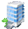 Oficina CentralDirección PostalTeléfonos / FaxHorario de ServicioPenitenciaría EstatalBo. Monacillos Río Piedras, PRPO BOX 366505San Juan, PR  00936-6505Tel.: (787) 751-4040Tel Audio Impedido: N/AFax:  (787) 764-1567L - VEjecutivo:Wilson Pantoja VillanuevaCerca de:Web:http://ac.gobierno.pr/correccion/agencias/ceat/proposito Sombrilla:Dpto. de CorrecciónMapa:Ruta AMA:Parada TU: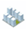 Oficinas de Servicio a través de Puerto RicoOficinas de Servicio a través de Puerto RicoOficinas de Servicio a través de Puerto RicoOficinas de Servicio a través de Puerto RicoDirección Física Dirección PostalTeléfonos / Fax Horario de ServicioN/A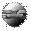 Otros Enlaces